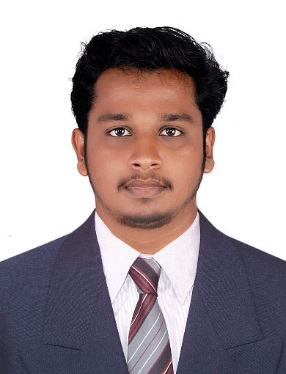 Ranjith.372566@2freemail.com Ranjith.372566@2freemail.com Ranjith.372566@2freemail.com Ranjith.372566@2freemail.com Profile SummaryProfile SummaryTo secure an Engineering / Technical position in an established organization which I could contribute to as a Graduate Engineer with a positive work ethic, willingness to learn and work hard. A perfectionist who works confidently with own initiative and able to spearhead team. In return I am seeking long term career and advancement in opportunities with the organization. Well-organized and result driven team player with strong communication, coordination, problem solving, and time management skills. Familiar with designing software (AutoCAD/Electrical CAD software). Expecting potential for growth within the industry hierarchy.To secure an Engineering / Technical position in an established organization which I could contribute to as a Graduate Engineer with a positive work ethic, willingness to learn and work hard. A perfectionist who works confidently with own initiative and able to spearhead team. In return I am seeking long term career and advancement in opportunities with the organization. Well-organized and result driven team player with strong communication, coordination, problem solving, and time management skills. Familiar with designing software (AutoCAD/Electrical CAD software). Expecting potential for growth within the industry hierarchy.To secure an Engineering / Technical position in an established organization which I could contribute to as a Graduate Engineer with a positive work ethic, willingness to learn and work hard. A perfectionist who works confidently with own initiative and able to spearhead team. In return I am seeking long term career and advancement in opportunities with the organization. Well-organized and result driven team player with strong communication, coordination, problem solving, and time management skills. Familiar with designing software (AutoCAD/Electrical CAD software). Expecting potential for growth within the industry hierarchy.To secure an Engineering / Technical position in an established organization which I could contribute to as a Graduate Engineer with a positive work ethic, willingness to learn and work hard. A perfectionist who works confidently with own initiative and able to spearhead team. In return I am seeking long term career and advancement in opportunities with the organization. Well-organized and result driven team player with strong communication, coordination, problem solving, and time management skills. Familiar with designing software (AutoCAD/Electrical CAD software). Expecting potential for growth within the industry hierarchy.To secure an Engineering / Technical position in an established organization which I could contribute to as a Graduate Engineer with a positive work ethic, willingness to learn and work hard. A perfectionist who works confidently with own initiative and able to spearhead team. In return I am seeking long term career and advancement in opportunities with the organization. Well-organized and result driven team player with strong communication, coordination, problem solving, and time management skills. Familiar with designing software (AutoCAD/Electrical CAD software). Expecting potential for growth within the industry hierarchy.To secure an Engineering / Technical position in an established organization which I could contribute to as a Graduate Engineer with a positive work ethic, willingness to learn and work hard. A perfectionist who works confidently with own initiative and able to spearhead team. In return I am seeking long term career and advancement in opportunities with the organization. Well-organized and result driven team player with strong communication, coordination, problem solving, and time management skills. Familiar with designing software (AutoCAD/Electrical CAD software). Expecting potential for growth within the industry hierarchy.Areas of ExpertiseAreas of ExpertiseGood Knowledge about power transformer and maintenance.Good Knowledge in SF6, Air circuit breakers operations and maintenance.Good Knowledge in Motor starter modules, VFD control of AC motors.Able to interpret and explain various technical manuals of substations.Working experience about various HT and EHT substation installations.Good Knowledge in Auto CAD / Electrical CAD.Effective communication and interpersonal skills.Strong time management and organizational skills.Possess knowledge in technically proficient with MS-Office, MS-Excel, PowerPoint Presentations & Documentation, good knowledge in windows operating system.Good Knowledge about power transformer and maintenance.Good Knowledge in SF6, Air circuit breakers operations and maintenance.Good Knowledge in Motor starter modules, VFD control of AC motors.Able to interpret and explain various technical manuals of substations.Working experience about various HT and EHT substation installations.Good Knowledge in Auto CAD / Electrical CAD.Effective communication and interpersonal skills.Strong time management and organizational skills.Possess knowledge in technically proficient with MS-Office, MS-Excel, PowerPoint Presentations & Documentation, good knowledge in windows operating system.Good Knowledge about power transformer and maintenance.Good Knowledge in SF6, Air circuit breakers operations and maintenance.Good Knowledge in Motor starter modules, VFD control of AC motors.Able to interpret and explain various technical manuals of substations.Working experience about various HT and EHT substation installations.Good Knowledge in Auto CAD / Electrical CAD.Effective communication and interpersonal skills.Strong time management and organizational skills.Possess knowledge in technically proficient with MS-Office, MS-Excel, PowerPoint Presentations & Documentation, good knowledge in windows operating system.Good Knowledge about power transformer and maintenance.Good Knowledge in SF6, Air circuit breakers operations and maintenance.Good Knowledge in Motor starter modules, VFD control of AC motors.Able to interpret and explain various technical manuals of substations.Working experience about various HT and EHT substation installations.Good Knowledge in Auto CAD / Electrical CAD.Effective communication and interpersonal skills.Strong time management and organizational skills.Possess knowledge in technically proficient with MS-Office, MS-Excel, PowerPoint Presentations & Documentation, good knowledge in windows operating system.Good Knowledge about power transformer and maintenance.Good Knowledge in SF6, Air circuit breakers operations and maintenance.Good Knowledge in Motor starter modules, VFD control of AC motors.Able to interpret and explain various technical manuals of substations.Working experience about various HT and EHT substation installations.Good Knowledge in Auto CAD / Electrical CAD.Effective communication and interpersonal skills.Strong time management and organizational skills.Possess knowledge in technically proficient with MS-Office, MS-Excel, PowerPoint Presentations & Documentation, good knowledge in windows operating system.Good Knowledge about power transformer and maintenance.Good Knowledge in SF6, Air circuit breakers operations and maintenance.Good Knowledge in Motor starter modules, VFD control of AC motors.Able to interpret and explain various technical manuals of substations.Working experience about various HT and EHT substation installations.Good Knowledge in Auto CAD / Electrical CAD.Effective communication and interpersonal skills.Strong time management and organizational skills.Possess knowledge in technically proficient with MS-Office, MS-Excel, PowerPoint Presentations & Documentation, good knowledge in windows operating system.Proven Job RolesProven Job RolesDaily job planning, scheduling and execution of Electrical works.Carrying out hourly inspection of all substation equipment’s and to verify whether all installations are in healthy mode and within Operational limit.Achieving the targeted plant availability by effectively implementing preventive maintenance schedules and condition monitoring etc.Maintenance of Transformers up to 1500 kVA, 11kV VCB, LT ACBs & Induction Motors up to 250 HP.Preventive maintenance of Motor Control Centers (MCC).VFD control of AC motors.Preventive maintenance of Circuit breakers.Preventive maintenance of Current transformers and Potential transformers.Daily job planning, scheduling and execution of Electrical works.Carrying out hourly inspection of all substation equipment’s and to verify whether all installations are in healthy mode and within Operational limit.Achieving the targeted plant availability by effectively implementing preventive maintenance schedules and condition monitoring etc.Maintenance of Transformers up to 1500 kVA, 11kV VCB, LT ACBs & Induction Motors up to 250 HP.Preventive maintenance of Motor Control Centers (MCC).VFD control of AC motors.Preventive maintenance of Circuit breakers.Preventive maintenance of Current transformers and Potential transformers.Daily job planning, scheduling and execution of Electrical works.Carrying out hourly inspection of all substation equipment’s and to verify whether all installations are in healthy mode and within Operational limit.Achieving the targeted plant availability by effectively implementing preventive maintenance schedules and condition monitoring etc.Maintenance of Transformers up to 1500 kVA, 11kV VCB, LT ACBs & Induction Motors up to 250 HP.Preventive maintenance of Motor Control Centers (MCC).VFD control of AC motors.Preventive maintenance of Circuit breakers.Preventive maintenance of Current transformers and Potential transformers.Daily job planning, scheduling and execution of Electrical works.Carrying out hourly inspection of all substation equipment’s and to verify whether all installations are in healthy mode and within Operational limit.Achieving the targeted plant availability by effectively implementing preventive maintenance schedules and condition monitoring etc.Maintenance of Transformers up to 1500 kVA, 11kV VCB, LT ACBs & Induction Motors up to 250 HP.Preventive maintenance of Motor Control Centers (MCC).VFD control of AC motors.Preventive maintenance of Circuit breakers.Preventive maintenance of Current transformers and Potential transformers.Daily job planning, scheduling and execution of Electrical works.Carrying out hourly inspection of all substation equipment’s and to verify whether all installations are in healthy mode and within Operational limit.Achieving the targeted plant availability by effectively implementing preventive maintenance schedules and condition monitoring etc.Maintenance of Transformers up to 1500 kVA, 11kV VCB, LT ACBs & Induction Motors up to 250 HP.Preventive maintenance of Motor Control Centers (MCC).VFD control of AC motors.Preventive maintenance of Circuit breakers.Preventive maintenance of Current transformers and Potential transformers.Daily job planning, scheduling and execution of Electrical works.Carrying out hourly inspection of all substation equipment’s and to verify whether all installations are in healthy mode and within Operational limit.Achieving the targeted plant availability by effectively implementing preventive maintenance schedules and condition monitoring etc.Maintenance of Transformers up to 1500 kVA, 11kV VCB, LT ACBs & Induction Motors up to 250 HP.Preventive maintenance of Motor Control Centers (MCC).VFD control of AC motors.Preventive maintenance of Circuit breakers.Preventive maintenance of Current transformers and Potential transformers.EducationEducationB. Tech Electrical Engineering, Cochin University (CUSAT), India. B. Tech Electrical Engineering, Cochin University (CUSAT), India. B. Tech Electrical Engineering, Cochin University (CUSAT), India. B. Tech Electrical Engineering, Cochin University (CUSAT), India. B. Tech Electrical Engineering, Cochin University (CUSAT), India. 2014Secondary Education, HSE, Kerala.Secondary Education, HSE, Kerala.Secondary Education, HSE, Kerala.Secondary Education, HSE, Kerala.Secondary Education, HSE, Kerala.2010Primary Education, SSLC, Kerala.Primary Education, SSLC, Kerala.Primary Education, SSLC, Kerala.Primary Education, SSLC, Kerala.Primary Education, SSLC, Kerala.2008Academic ProjectsAcademic ProjectsMINOR ULTRASONIC PROXIMITY DETECTOR MAJOR HYBRID POWER GENERATION OF WIND AND SOLAR ENERGY WITH EFFECTIVE SOLAR TRACKING.MINOR ULTRASONIC PROXIMITY DETECTOR MAJOR HYBRID POWER GENERATION OF WIND AND SOLAR ENERGY WITH EFFECTIVE SOLAR TRACKING.MINOR ULTRASONIC PROXIMITY DETECTOR MAJOR HYBRID POWER GENERATION OF WIND AND SOLAR ENERGY WITH EFFECTIVE SOLAR TRACKING.MINOR ULTRASONIC PROXIMITY DETECTOR MAJOR HYBRID POWER GENERATION OF WIND AND SOLAR ENERGY WITH EFFECTIVE SOLAR TRACKING.MINOR ULTRASONIC PROXIMITY DETECTOR MAJOR HYBRID POWER GENERATION OF WIND AND SOLAR ENERGY WITH EFFECTIVE SOLAR TRACKING.MINOR ULTRASONIC PROXIMITY DETECTOR MAJOR HYBRID POWER GENERATION OF WIND AND SOLAR ENERGY WITH EFFECTIVE SOLAR TRACKING.Career SnapshotCareer SnapshotSITE ENGINEER SITE ENGINEER SITE ENGINEER SITE ENGINEER 04-12-2014 to 05-05-201504-12-2014 to 05-05-2015Under an A Class ContractorUnder an A Class ContractorUnder an A Class ContractorUnder an A Class ContractorUnder an A Class ContractorUnder an A Class ContractorGRADUATE TRAINEEGRADUATE TRAINEEGRADUATE TRAINEEGRADUATE TRAINEE14-05-2015 to 13-11-2015 14-05-2015 to 13-11-2015 Kerala Minerals and Metals Limited (KMML)Kerala Minerals and Metals Limited (KMML)Kerala Minerals and Metals Limited (KMML)Kerala Minerals and Metals Limited (KMML)Kerala Minerals and Metals Limited (KMML)Kerala Minerals and Metals Limited (KMML)OPERATOR                                                                                                09-12-2015 to 10-06-2017OPERATOR                                                                                                09-12-2015 to 10-06-2017OPERATOR                                                                                                09-12-2015 to 10-06-2017OPERATOR                                                                                                09-12-2015 to 10-06-2017OPERATOR                                                                                                09-12-2015 to 10-06-2017OPERATOR                                                                                                09-12-2015 to 10-06-2017Kerala State Electricity BoardKerala State Electricity BoardKerala State Electricity BoardKerala State Electricity BoardKerala State Electricity BoardKerala State Electricity BoardGlobal CertificatesGlobal CertificatesAutoCAD.Electrical CAD.AutoCAD.Electrical CAD.AutoCAD.Electrical CAD.AutoCAD.Electrical CAD.AutoCAD.Electrical CAD.AutoCAD.Electrical CAD.Technical SkillsTechnical SkillsOperating System::Linux, Windows.Linux, Windows.Linux, Windows.IT Knowledge::C, C++, Microsoft Office.C, C++, Microsoft Office.C, C++, Microsoft Office.Design::AutoCAD.AutoCAD.AutoCAD.Personal DetailsPersonal DetailsNationality:             :             IndianIndianIndianD.O.B:    :    12-August-199012-August-199012-August-1990Marital Status::SingleSingleSinglePassport Validity::Till 07-10-2024Till 07-10-2024Till 07-10-2024Languages::English, Hindi, Malayalam English, Hindi, Malayalam English, Hindi, Malayalam References::Available upon demandAvailable upon demandAvailable upon demand